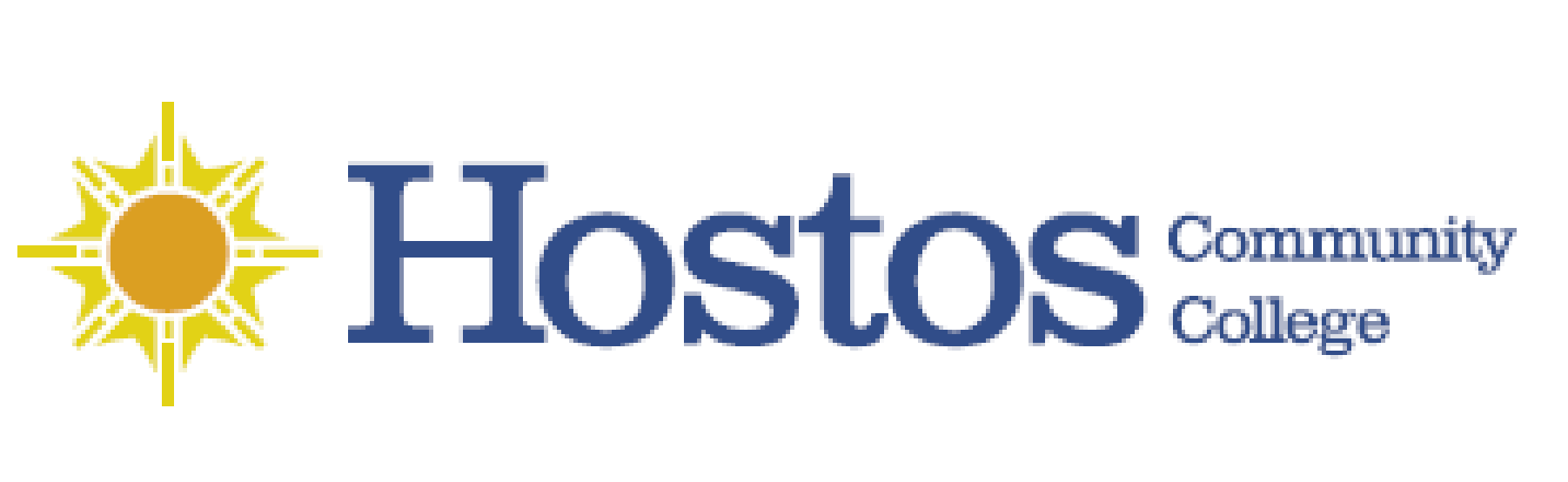 COLLEGE-WIDE CURRICULUM COMMITTEETuesday, April 12, 20223:30-5:00 pm MinutesPRESENT:Professor Christine Hutchins (chair)Mr. Brian Carter (student rep)Dean Babette AudantProfessor Nancy GenovaProfessor Karin LundbergProfessor Sonia MaldonadoProfessor Ana OzunaMr. David PrimakMs. Silvia ReyesProfessor Olga SteinbergProfessor Lisa TappeinerGuests:Ms. Johanna Arroyo Peralta (curriculum office)Ms. Wendy Small - Taylor (curriculum office)Mr. Samuel K. Byrd (CEWD), Prof. Junghang Lee (Mathematics), Prof. Jacqueline DiSanto, Hostos representative to CUNY Common Core Course Review CommitteeAbsent: Professor Carol Huie, Professor Kathleen Doyle, Professor Edward King, Ms. Sonja-Jo Hamilton (student rep)Meeting began at  Call to Order 3:34Acceptance of CWCC agenda for meeting 12 April 2022 (see link to agenda) -- agenda was acceptedApproval of CWCC minutes for meeting 29 March 2022 (see link to minutes) --minutes were accepted with revisionsInformational Item - To be discussedBoard of Trustees Resolution on Policy for Use of Credit for Prior Learning (CPL)establishing policy for assessing and awarding Credit for Prior Learning at CUNY, 8 June 2020 (see link to BoT resolution); Mr. Samuel K. Byrd (CEWD) and Dean Babette Audant (OAA) presentingCurricular Items – To be voted onHostos statement on Credit for Prior Learning (CPL), description of Hostos CPL Committee for implementation of BoT Resolution on CPLestablishing policy and committee for assessing and awarding Credit for Prior Learning at Hostos (see link to statement) in accordance with the Board of Trustees Resolution on Policy for Use of Credit for Prior Learning of 8 June 2020; Mr. Samuel K. Byrd (CEWD) and Dean Babette Audant (OAA) presentingThis item was tabled.MAT 301 - New Courseadding new course MAT 301 Probability and Mathematical Statistics I, to provide an intermediate level of probability and statistics content knowledge (see links to form and to syllabus); Prof. Junghang Lee (Mathematics) presentingVote ResultsYes  8 No 0  Abstain 0CSC 320 - New Courseadding new course CSC 320 Computer Algorithms, to be added to existing Computer Science program (see links to form and to syllabus); Prof. Junghang Lee (Mathematics) presentingVote ResultsYes   8 No 0  Abstain 0MAT and CSC - Course Changesupdating pre/co-requisites to MAT and CSC courses, to align with revised college ENG and MAT placement and courses (see link to forms); Prof. Junghang Lee (Mathematics) presentingVote ResultsYes 8   No 0  Abstain 0BLS 210 - New Courseadding new course BLS 210 Black Cinema, to provide students with knowledge of the broad cultural, political, social, psychological, economic, and historical contexts in which the Black On-screen Image (i.e., motion pictures, documentary films and television) has evolved to its present state; and thus, present critical scholarship representing the Black experience (see links to form and to syllabus); Prof. Ana Ozuna (Humanities) presentingAmended to ESL 86-88/ 91 as a prerequisiteVote ResultsYes 8  No 0  Abstain 0Presentation itemProf. Jacqueline DiSanto, Hostos representative to CUNY Common Core Course Review Committee (see link to CCCRC site). Contact Prof. DiSanto for advice if you are considering submitting a course to Pathways. Specificity in learning task-SLO alignment is important to make clear in your application. It must be teachable by anyone as a pathways course.New Business & AnnouncementsAdjournmentMeeting adjourned at 5:20Respectfully submitted,Prof. Lisa Tappeiner